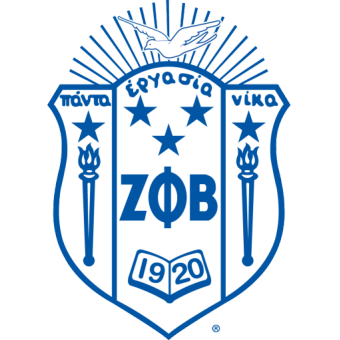 2023 Alabama State Nominating CommitteeGreetings Sorors!We are excited for you to join us at the 2023 Alabama State Association Leadership Conference in Auburn, AL as we gather to handle the business of the sorority. Your willingness to serve Awesome Alabama is greatly appreciated and the 2023 Nominating  Committee looks forward to featuring our future leaders of the Alabama State Association (ASA). We ask that you read this document in its entirety so that you may submit a completed nomination packet for review. Please include your signed checklist with the date of completion with the candidate packet.If you missed the deadline or submitted an incomplete packet, you will not be accepted for consideration in the nomination process. If you want to run from the floor, you must have your completed Nomination Packet, (subject to the same rules as outlined within this packet) ready to provide to the Alabama State Nominating Committee with all the required signatures.Please see the ASA Bylaws for details on the duties of each office and the qualifications to run and remember, to be elected to a position you must be  ZOL certified.Yours in Service,2023 Alabama State Nominating Committee2023 STATE NOMINATING COMMITTEEBarbara Bolling – Chair                       Beta Alpha Omega ZetaBboiling02@gmail.com Cherrite PetersonNu Zeta ZetaPetersonCherrite@gmail.com April Faulk-ManningsAlpha Rho ZetaA.FaulkMannings1920@gmail.com Dr. Grace JohnsonNu Zeta ZetaGrace1852@yahoo.com CANDIDATE NOMINATION PACKETFinancial on ALL levels (National, Regional, State, and Local)ZOL CertifiedCandidate Application - All sections are completed and typewrittenZeta Headshot ( png, jpeg or bmp format)Zeta Resume’ All applicable signatures affixed to Verification FormSigned and dated Checklist FormCandidate Nomination packet must be submitted by Friday, September 15, 2023 to alabamasnc@gmail.com_____________________________________________________________Print Name  ____________________________________________________________________________  Signature 							DatePlease contact a member of the Nominating Committee should you have any questions or concerns regarding the nomination process or the nomination packet.  CANDIDATE APPLICATIONName  	Address  	City/State/Zip Code  	Email Address 	Phone Number________________________Membership Intake ___________ Year of Induction 	           Chapter_________________Campus/City, State____________________________________________________                                           Membership ID Number (Life Members use your LM, DLM, GLM, or PLM#) ________Please check if you have not received your Membership ID“PENDING Receipt from Nationals”Are you a college graduate? 	Yes 	NoRegistered Conferences:# of Grand Boules 		      Four Most Recent Years Attended  		  # of Regional Conferences 		           Two Most Recent Years Attended 			  # of State Meetings 	               Two Most Recent Years Attended _________________ZOL Certification (Check One): 	Yes 	No (attach copy of certificate or certification letter)                                   Office Pursuing (Check One)  Tamias*Phylactor*Chair of the Nominating Committee Member of the Nominating Committee (2)**These positions consist of a term of two yearsQUALIFYING EXPERIENCESummarize your qualifying experiences relevant to the position you seek: State your platform/ or reason for the position you are seeking:VERIFICATION SIGNATURE FORMThe signature of the candidate and the Chapter Basileus (or First Anti-Basileus if the nominee is the Chapter Basileus*) is required below. For floor nominations, the State Tamias Grammateus’ signature** is acceptable only if the candidate’s Chapter Basileus and First Anti-Basileus are not present at the State Meeting.__________________________________________________________________________________________Candidate Name Chapter Basileus Name (or First-Anti Basileus*)Candidate Signature Chapter Basileus Signature (or First-Anti Basileus*)  ____________________________________   Date Person Verifying Candidate:Basileus___________________________________________________________First Anti-Basileus____________________________________________________State Director (floor nominations only**) __________________________________Verifier’s Phone Number: ______________________________________________Verifier’s Email Address:  	_* THE CANDIDATE’S CHAPTER BASILEUS MUST VERIFY, OR THE FIRST ANTI-BASILEUS IF THE CANDIDATE HOLDS THE BASILEUS POSITION IN HER CHAPTER.** FOR FLOOR NOMINATIONS, THE STATE DIRECTOR or THE STATE TAMIAS GRAMMATEUS’ SIGNATURE IS ACCEPTABLE ONLY IF BOTH THE CANDIDATE’S CHAPTER BASILEUS AND FIRST ANTI-BASILEUS ARE NOT PRESENT AT THE STATE MEETING.Failure to complete all sections of this form and provide all required attachments will result in your application being disqualified. All sorors whose signature appears on this nomination form warrant they have verified the candidate is in good standing and meets the qualifications as outlined in the Zeta Phi Beta Sorority, Incorporated Alabama State Association Bylaws, adopted November 20, 2021 at the 2021 Alabama State Association Meeting in Huntsville, Alabama.2023 Alabama Association of Zeta Phi Beta Sorority, Inc. - State Nomination PacketBy submitting this form, you grant permission for the information contained in the completed form to be printed in the 2023 Alabama State Association Conference materials.The Alabama State Nominations Committee may request additional information. All photographs become the property of the Alabama State Association.DEADLINE: Friday, September 15, 2023QR CODE:2023 ASA Nomination Package in Google Form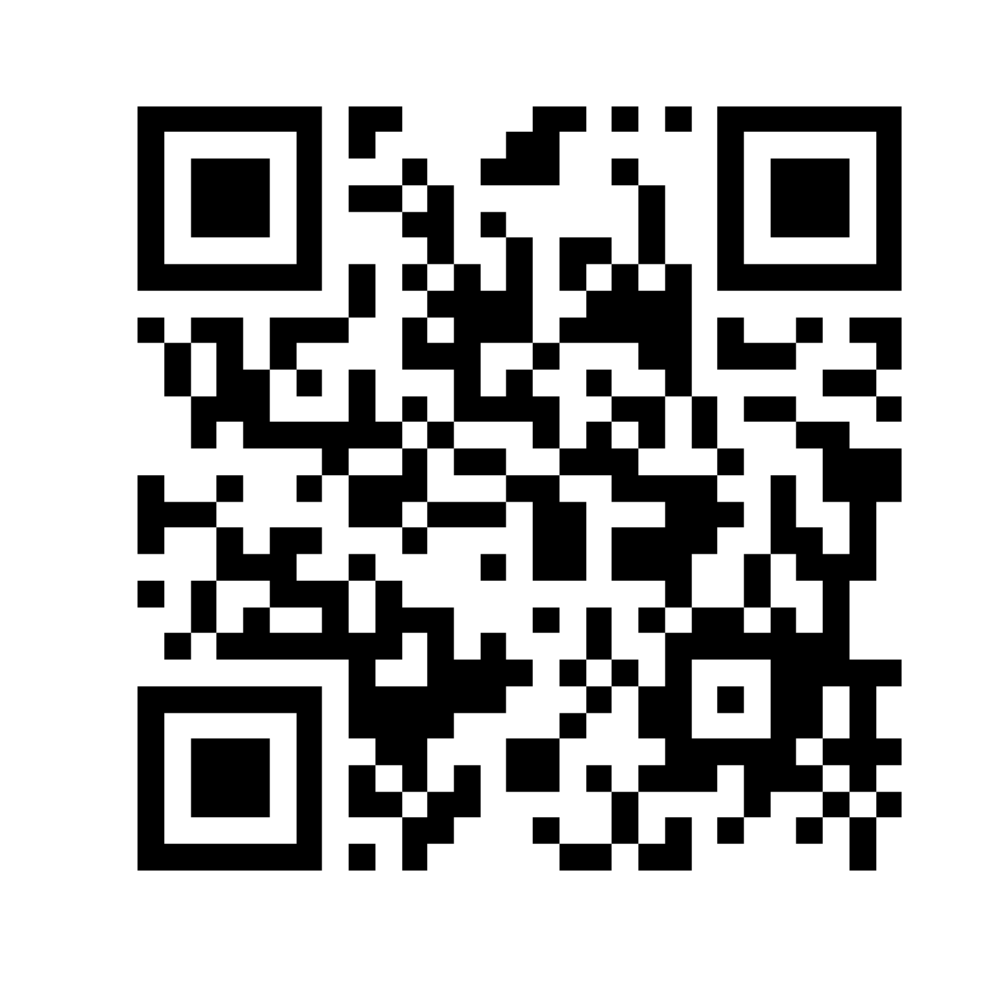 LEFT BLANK INTENTIOANLLY 